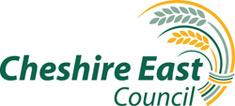 Risk Assessment ChecklistThis risk assessment checklist has been revised to support schools in Cheshire East to update the key areas to consider in their coronavirus (COVID-19) risk assessment following the operational guidance issued in July 2021 to take effect in Step 4 of the Roadmap as described in the document Operational guidance at Step 4 This checklist follows the 4 control measures set out in the above guidance and shows how these are linked to specific actions and measures which schools should adopt. There are 3 further areas listed in the control measures included for which schools should ensure they have robust planning in place. These are travel and quarantine, safeguarding arrangements and the development and sign off of the school’s risk assessment.The control measures specified in the guidance are:1. Ensure good hygiene for everyone. 2. Maintain appropriate cleaning regimes. 3. Keep occupied spaces well ventilated. 4. Follow public health advice on testing, self-isolation and managing confirmed cases of COVID-19.The checklist is set out in the following sections to address the 4 systems of control:RISK ASSESSMENT CHECKLIST FOR SCHOOLS FROM JULY 2021RISK ASSESSMENT CHECKLIST FOR SCHOOLS FROM JULY 2021RISK ASSESSMENT CHECKLIST FOR SCHOOLS FROM JULY 2021RISK ASSESSMENT CHECKLIST FOR SCHOOLS FROM JULY 2021RISK ASSESSMENT CHECKLIST FOR SCHOOLS FROM JULY 2021RISK ASSESSMENT CHECKLIST FOR SCHOOLS FROM JULY 2021Name of SchoolName of SchoolDate of assessmentDate of assessmentReview dateReview datePark Lane SchoolPark Lane SchoolAugust 2021August 2021October 2021Reviewed November 2021 in line with revised guidance from DFE following new variant in England. Updates are in blue. October 2021Reviewed November 2021 in line with revised guidance from DFE following new variant in England. Updates are in blue. Name and Position of Assessor(s):Lorraine WarmerLorraine WarmerAssessor(s) Signature:Assessor(s) Signature:Head teacher’s Name:Lorraine WarmerLorraine WarmerHead teacher’s signature:Head teacher’s signature:Chair of Governor’s Name:Tandy PalmesTandy PalmesChair’s signature:Chair’s signature:Required Control Measures Related actions in schoolRequirement    1 Ensure good hygiene for everyoneHygiene and HandwashingMust be in place in all schools, all the timeRespiratory HygieneMust be in place in all schools, all the time2 Maintain appropriate cleaning regimesCleaningMust be in place in all schools, all the time3. Keep spaces well ventilatedKeep Spaces Well-ventilatedMust be in place in all schools, all the time4. Follow public health advice on testing, self-isolation and managing confirmed cases of COVID-19.Responding to Someone with Symptoms Must be properly considered and schools must put in place measures that suit their circumstances following public health advicePersonal Protective Equipment (PPE)Must be properly considered and schools must put in place measures that suit their circumstances following public health adviceManaging Symptoms, Testing and Responding to a Local OutbreakMust be properly considered and schools must put in place measures that suit their circumstances following public health adviceFace CoveringsMust be properly considered and schools must put in place measures that suit their circumstances following public health adviceMinimizing the risks associated with travel and quarantineMust be followed in every case where they are relevant.K. Safeguarding and arrangements for vulnerable and critical worker childrenSchools should ensure that have made appropriate arrangements for safeguarding both children attending school and those undertaking remote education. L. Risk AssessmentSchools must undertake a COVID-19 risk assessment, considering the measures in the government’s guidance Area of Risk AssessmentControl MeasuresAction Complete Yes - √No - XPlanned ActionsSection A.Hygiene and HandwashingRegular and thorough hand cleaning is going to be needed for the foreseeable future.The school has sufficient hand washing or hand sanitiser ‘stations’ available so that all pupils and staff can clean their hands regularlyYesAll pupils have access to hand washing facilities and additional have been planned into new buildings e.g. KS3 teaching block. Section A.Hygiene and HandwashingThe school has enough tissues and bins available in the school to support pupils and staff to follow the enhance hygiene routine.YesSupply of bins and hygiene products has been maintained. Central stock of products purchased through regular order. Section A.Hygiene and HandwashingAll adults and children are aware of the required hygiene and handwashing regime, which includes:Frequently washing their hands with soap and running water for 20 seconds and drying thoroughly or hand sanitiser. cleaning their hands regularly, including when they arrive at school, when they return from breaks, when they change rooms and before and after eatingembedding the ‘catch it, bin it, kill it’ approach encouraging pupils to clean their hands thoroughly after using the toiletYesHandwashing routines have been built into classroom routines. Pupils are supported to wash their hands as required. Section A.Hygiene and HandwashingSanitiser is stored safely away from small children. Staff are aware of the need to supervise the use of hand sanitiser, where needed, including small children and pupils with complex needs. YesSanitiser is stored centrally. In classrooms it is stored away from pupils. Section A.Hygiene and HandwashingSkin friendly skin cleaning wipes are available as an alternative for children who need them.YesCleansing sheets are provided. Section A.Hygiene and HandwashingThe school’s risk assessment sets out how the school will support children who struggle to maintain as good respiratory hygiene, for example those who spit uncontrollably or use saliva as a sensory stimulant. YesSee risk assessment. Section A.Hygiene and HandwashingThe school’s risk assessment sets out how the school will support children who struggle to maintain as good respiratory hygiene, for example those who spit uncontrollably or use saliva as a sensory stimulant. Section A.Hygiene and HandwashingThe school has considered the accessibility of hand wash basins, including in or adjacent to classrooms, so may be able to use these to maximize hand washing, for specialist settings.YesThese were in place and in new buildings additional facilities have been planned. Section A.Hygiene and HandwashingGuidanceSafe working in education, childcare and children’s social care, including the use of PPEE-Bug resources include Horrid hands, Super sneezes, Hand hygiene, Respiratory hygiene, Microbe mania, Handwashing postersNHS Print friendly A4 poster 6 steps of handwashing’ poster NHS washing hands video:https://www.nhs.uk/live-well/healthy-body/best-way-to-wash-your-hands/ContactPublic Healthphbusinessteam@cheshireeast.gov.ukHealth and SafetyMatthew.ODonoghue@cheshireeast.gov.uk ContactPublic Healthphbusinessteam@cheshireeast.gov.ukHealth and SafetyMatthew.ODonoghue@cheshireeast.gov.uk Area of Risk AssessmentControl MeasuresAction Complete Yes - √No - XAction Complete Yes - √No - XPlanned ActionsPlanned ActionsSection B:Respiratory HygieneSchools are communicating and reinforcing the ‘catch it, bin it, and kill it’ approach and have ensured that there are enough tissues and bins available to support staff and pupils to follow this routine.Schools are communicating and reinforcing the ‘catch it, bin it, and kill it’ approach and have ensured that there are enough tissues and bins available to support staff and pupils to follow this routine.YesYesSee aboveSection B:Respiratory HygieneThe school will ensure younger children and those with complex needs are helped with this process.The school will ensure younger children and those with complex needs are helped with this process.YesYesStaff support pupils with respiratory hygiene. Section B:Respiratory HygieneWhere pupils with complex needs struggle to maintain as good respiratory hygiene as their peers, for example, those who spit uncontrollably or use saliva as a sensory stimulant a separate risk assessment is available to support them and the staff working with them. Where pupils with complex needs struggle to maintain as good respiratory hygiene as their peers, for example, those who spit uncontrollably or use saliva as a sensory stimulant a separate risk assessment is available to support them and the staff working with them. YesYesSee risk assessment. Area of Risk AssessmentControl MeasuresAction Complete Yes - √No - XAction Complete Yes - √No - XPlanned ActionsPlanned ActionsSection CCleaningThe school has put in place an enhanced cleaning schedule in line with government guidance.YesYesAdditional cleaning time built into contract. Additional cleaning time built into contract. Section CCleaningThe schools cleaning schedule includes more frequent cleaning of rooms / shared areas that are used by different groupsYesYesReduction in shared spaces. Use of class bubbles to manage shared areas with cleaning between uses. Reduction in shared spaces. Use of class bubbles to manage shared areas with cleaning between uses. Section CCleaningThe school’s cleaning schedule includes frequently touched surfaces being cleaned more often than normal YesYesFrequently touched surfaces are cleaned more regularly. Frequently touched surfaces are cleaned more regularly. Section CCleaningThe school’s cleaning schedule includes classroom-based resources, such as books and games are cleaned regularlyYesYesUse of wipe able resources are promoted in classes. Use of wipe able resources are promoted in classes. For individual and very frequently used equipment, such as pencils and pens, staff and pupils have their own items that are not shared.YesYesPupils have own resources which are not shared e.g. pencil cases. Younger children do share toys but these are cleaned after use. Pupils have own resources which are not shared e.g. pencil cases. Younger children do share toys but these are cleaned after use. Where pupils and teachers take books and other shared resources home, similar rules on hand cleaning, cleaning of the resources and rotation apply to these resources.YesYesEquipment sent home is kept to a minimum e.g. reading book. Pupils have their own book bags and these travel between home and school. Book bags are wipe able. Equipment sent home is kept to a minimum e.g. reading book. Pupils have their own book bags and these travel between home and school. Book bags are wipe able. The school has assessed the clean ability of equipment used in the delivery of therapies (for example. physiotherapy equipment, sensory equipment), to determine whether this equipment can withstand cleaning and disinfection between each use (and how easy or practical it would be to do so) before it is put back into general useYesYesMajority of physiotherapy equipment is specific to individual pupils. Where there is sharing of equipment e.g. standing frame, this is cleaned between uses Sensory equipment is brought for individual pupils where appropriate. Any shared equipment is able to be cleaned e.g. scooter board. Majority of physiotherapy equipment is specific to individual pupils. Where there is sharing of equipment e.g. standing frame, this is cleaned between uses Sensory equipment is brought for individual pupils where appropriate. Any shared equipment is able to be cleaned e.g. scooter board. The school has arrangements to dispose of waste in line with government guidance, in relation to a possible caseYesYesWaste disposal is carried out in line with Government guidance. Waste disposal is carried out in line with Government guidance. GuidanceCOVID-19: cleaning of non-healthcare settings guidance.GuidanceCOVID-19: cleaning of non-healthcare settings guidance.GuidanceCOVID-19: cleaning of non-healthcare settings guidance.GuidanceCOVID-19: cleaning of non-healthcare settings guidance.GuidanceCOVID-19: cleaning of non-healthcare settings guidance.Area of Risk AssessmentControl MeasuresAction Complete Yes - √ No - XAction Complete Yes - √ No - XPlanned ActionsPlanned ActionsSection D.Keeping Spaces well ventilatedTo increase ventilation while maintaining a comfortable temperature, the school uses the following measures:opening high level windows in preference to low level to reduce draughtsincreasing the ventilation while spaces are unoccupied (for examples, between classes, during break and lunch, when a room is unused)  YesClassrooms and other spaces are kept well ventilated. Air transfer is encouraged when classrooms are empty e.g. during playtimes. CO2 meters have been delivered and have been distributed to classes. Section D.Keeping Spaces well ventilatedPoorly ventilated spaces have been identified in the risk assessment and steps have been taken to improve fresh air flow in these areas, giving consideration when holding events where visitors such as parents are on site, for example school plays.YesNo visitors are attending school unless events can be held outside e.g. Leavers celebration. Staff have been reminded to complete air exchanges in classrooms and areas that are shared e.g IT room. Section D.Keeping Spaces well ventilatedAny mechanical ventilation systems have been adjusted to increase the ventilation rate and ensure that only fresh outside air is circulated.YesWhere fittedSection D.Keeping Spaces well ventilatedMechanical ventilation systems are used and maintained in accordance with the manufacturers’ recommendations.YesAs per maintenance contracts. Area of Risk AssessmentControl MeasuresAction Complete Yes - √No - XPlanned ActionsSection E:Responding to Someone with SymptomsStaff and children have been advised not to come to school if they have coronavirus symptoms, have tested positive or if they live with someone who has symptoms or who has tested positive.YesClear guidance has been given to pupils, parents and staff regarding not coming into school with COVID symptoms. Anyone with symptoms that develop in school will be required to go home and get a PCR test or isolate. CE guidance is that anyone who is a household contact of a positive case should isolate for 5 days and get a negative PCR test before returning to school. This applies to pupils and staff.  Section E:Responding to Someone with SymptomsThe school policy and procedures have been updated so that any staff and children will be sent home as soon as they develop any symptoms.YesAs above. Parents are phoned to collect their children. Staff are required to go home. All need a negative PCR test before returning to school or to be off school for 10 days if they are not able to take a test. Section E:Responding to Someone with SymptomsStaff have been trained on the school policy and procedure around those developing symptoms.YesStaff have had training School nurse on site to support staff decisions and liaise with parents.Section E:Responding to Someone with SymptomsThe school level response should someone fall ill on site is in place (in line with relevant government guidance).YesIll person is removed from classroom. If they are able to get themselves home e.g. member of staff, they leave immediately. Pupil is isolated outside with member of staff wearing PPE until parent collects their child. Section E:Responding to Someone with SymptomsA well-ventilated room is available in the school for a child or young person to wait until collected. YesPupil waits outside where possibleIf not possible they wait in hall which can be well ventilated. Section E:Responding to Someone with SymptomsThe school policy is clear that if social distancing is not possible then the member of staff dealing with the symptomatic person will wear the appropriate PPE.yesMember of staff supporting pupil will wear PPE.Section E:Responding to Someone with SymptomsThe school policy is clear that any staff or pupil should wash their hands thoroughly for 20 seconds with soap and running water or use hand sanitiser after any contact with someone who is unwell.YesSchool policy is to wash hands and sanitise after contact with someone displaying symptoms. Section E:Responding to Someone with SymptomsThe school policy ensures the room will be cleaned after a person with symptoms has left concentrating on contact areas in line with government guidance.YesRoom is cleaned. Section E:Responding to Someone with SymptomsOn developing symptoms, pupils and members of staff will be asked to request a test.YesPCR test is requested. If pupil is unable to do a test they are required to stay off for 10 days. Section E:Responding to Someone with SymptomsGuidance on testing has been given to staff and parents.Section E:Responding to Someone with SymptomsGuidanceCoronavirus (COVID-19) symptomsStay at home: guidance for households with possible or confirmed coronavirus (COVID-19) infectionArrange to have a testSee ChESS hub for:FAQ for school staff Testing guidance for schoolsTesting script for schoolsTesting data form ContactsTesting (via CEC) gary.pickford@cheshireeast.gov.uk Testing (self-referral)www.gov.uk/coronavirus Contact your HR contact or email deanhadden@cheshireeast.gov.ukContactsTesting (via CEC) gary.pickford@cheshireeast.gov.uk Testing (self-referral)www.gov.uk/coronavirus Contact your HR contact or email deanhadden@cheshireeast.gov.ukArea of Risk AssessmentControl MeasuresAction Complete Yes - √ No - XPlanned ActionsSection F:Personal Protective Equipment (PPE)The school’s policy ensures that PPE is only used in line with government guidance. YesPPE is used in line with Government guidance and school policy e.g. when carrying out personal care for pupils. Staff are required to wear masks in communal areas such as corridors. Area of Risk AssessmentControl MeasuresAction Complete Yes - √ No - XPlanned ActionsSection G:Managing Symptoms, Testing and Responding to a Local OutbreakThe school has ensured that all staff members and parent/carers understand the NHS Test and Trace process and how to contact their local Public Health England health protection team.YesAll are reminded of procedures by head teacher. Locally produced information and information from PHE is shared with school community.Section G:Managing Symptoms, Testing and Responding to a Local OutbreakThe school has communicated to staff members and parent/carers the need to book a test if they are displaying symptoms. YesTesting information is shared with school communitySection G:Managing Symptoms, Testing and Responding to a Local OutbreakThe school has a system to keep brief records of pupils and staff contacts so that they can provide these details if required by NHS Test & Trace or the LA COVID19/Public Health team. YesContact details are held so details can be provided as required. Section G:Managing Symptoms, Testing and Responding to a Local OutbreakThe school’s procedures include contact with the LA COVID-19 Education Team when they are aware of multiple cases and agreeing a plan of action. YesContact with LA COVID-19 Education Team would be as required. School completes an online form notifying CE COVID19 Education Team of any new cases. Section G:Managing Symptoms, Testing and Responding to a Local OutbreakThe school has isolation procedures which can be activated if required by the LA COVID-19 Education Team/Public Health. YesClasses have remained in bubbles to facilitate isolation and reduce impact on school population. Section G:Managing Symptoms, Testing and Responding to a Local OutbreakThe school has a template letter to send to parents and staff if required by the LA COVID-19 Education Team/Public Health. YesAs required.Section G:Managing Symptoms, Testing and Responding to a Local OutbreakThe school has an outbreak management plan outlining how it would operate if there were an outbreak in the school or local area based on the advice from the COVID-19 Education Team/Public Health.YesOMP in place Section G:Managing Symptoms, Testing and Responding to a Local OutbreakA separate risk assessment is provided for the asymptomatic testing of staff and pupils (where available).YesAs required. Section G:Managing Symptoms, Testing and Responding to a Local OutbreakGuidanceTesting for coronavirus (COVID-19).Contact COVID-19 Education Team 01270 371323COVID19@cheshireeast.gov.uk  Public Healthphbusinessteam@cheshireeast.gov.ukPublic Health England health protection teamCheshire East is part of the North West Public Health England area. Their number is 0344 225 0562. Contact COVID-19 Education Team 01270 371323COVID19@cheshireeast.gov.uk  Public Healthphbusinessteam@cheshireeast.gov.ukPublic Health England health protection teamCheshire East is part of the North West Public Health England area. Their number is 0344 225 0562. Area of Risk AssessmentControl MeasuresAction Complete Yes - √No - XAction Complete Yes - √No - XPlanned ActionsPlanned ActionsSection H.Face CoveringsStaff and pupils are aware that face coverings may be advised by the LA COVID-19 Education Team/Public Health on a temporary basis in the event of an outbreak.Staff and pupils are aware that face coverings may be advised by the LA COVID-19 Education Team/Public Health on a temporary basis in the event of an outbreak.YesYesSchool is following advice on use of face coverings in communal areas due to vulnerability of pupils. Area of Risk AssessmentControl MeasuresAction Complete Yes - √ No - XAction Complete Yes - √ No - XPlanned ActionsPlanned ActionsSection J.Minimizing the risks associated with travel and quarantineStaff and children should not come into school and should quarantine if they have recently visited countries where testing and/or quarantine is required unless they are exempt.YesAs required by Government guidance.Section J.Minimizing the risks associated with travel and quarantineThe school has arrangements in place to inform parents/carers of the possible impact of travelling abroad.YesAs required. Area of Risk AssessmentControl MeasuresAction Complete Yes - √ No - XPlanned ActionsSection K.Safeguarding and arrangements for vulnerable and critical worker childrenArrangements are in place to strongly encourage vulnerable children to attend school. Early Help lead or Social Worker is made aware of any issues with attendanceYesSchool has been open to all pupils due to them being in the Vulnerable category. Section K.Safeguarding and arrangements for vulnerable and critical worker childrenRobust arrangements are in place to ensure those children who are not attending school in person are safeguardedYesRegular contact with social workers and parents/carers. Contact with Care agencies e.g. Complex Care Team.Remote leaning opportunities in place Section K.Safeguarding and arrangements for vulnerable and critical worker childrenSchool has arrangements in place on how it will support:individual children who find remote learning difficultthose who have developed anxieties related to the virusthose about whom there are safeguarding concernsthose who may make safeguarding disclosures once they are back in schoolYesAll in place and will continue to be used. Section K.Safeguarding and arrangements for vulnerable and critical worker childrenAny safeguarding issues that arise will be addressed using the school’s safeguarding policy. YesPolicy is in place and current. Section K.Safeguarding and arrangements for vulnerable and critical worker childrenPlans are in place to manage any possible increase in safeguarding concerns as pupils return to school.YesStaff to follow school procedures. Section K.Safeguarding and arrangements for vulnerable and critical worker childrenSufficient staff are trained to support or signpost pupils with mental health issues.YesStaff know pupils well.Direct access to LDCAMHS.Section K.Safeguarding and arrangements for vulnerable and critical worker childrenSupport for vulnerable and/or disadvantaged children returning to school has been identified and is in place.YesThrough ILPSection K.Safeguarding and arrangements for vulnerable and critical worker childrenThe impact on pupils with protected characteristics, including race and disability, has been considered.YesSection K.Safeguarding and arrangements for vulnerable and critical worker childrenFor children with an Education, Health and Care Plan (EHCP), these have been reviewed to ensure that they can attend safely, and any necessary adjustments made. Regular updates to their risk assessments are planned.YesAll pupils. Section K.Safeguarding and arrangements for vulnerable and critical worker childrenChanges to provision for children with an EHCP have been agreed and recorded.YesIf required.Area of Risk AssessmentControl MeasuresAction Complete Yes - √ No - XPlanned ActionsSection L.Risk Assessment  The school has undertaken a coronavirus (COVID-19) risk assessment, considering the measures in the government’s guidance to inform their decisions and control measuresYes See Risk Assessment document. 